ПРОЕКТ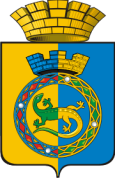 ДУМА ГОРНОУРАЛЬСКОГО ГОРОДСКОГО ОКРУГАВОСЬМОЙ  СОЗЫВТРЕТЬЕ  ЗАСЕДАНИЕРЕШЕНИЕот ___________________	 							         № ______г. Нижний ТагилО признании утратившими силу решения районной Думы муниципального образования «Пригородный район» от 24.11.2005 № 21/4 «Об утверждении Положения «О порядке осуществления муниципальных заимствований, обслуживании и управлении муниципальным долгом Горноуральского городского округа» и решения Думы Горноуральского городского округа от 30.05.2008 № 3/1 «Об утверждении Положения «О муниципальном долге Горноуральского городского округа»В связи с изменениями в бюджетном законодательстве и утратой необходимости, Дума городского округаРЕШИЛА:1. Признать утратившим силу решение районной Думы муниципального образования «Пригородный район» от 24.11.2005 № 21/4 «Об утверждении Положения «О порядке осуществления муниципальных заимствований, обслуживании и управлении муниципальным долгом Горноуральского городского округа».2. Признать утратившим силу решение Думы Горноуральского городского округа от 30.05.2008 № 3/1 «Об утверждении Положения «О муниципальном долге Горноуральского городского округа». 3. Настоящее Решение вступает в силу со дня официального опубликования.4. Опубликовать настоящее Решение в установленном порядке и разместить на официальном сайте Горноуральского городского округа.5. Контроль за выполнением настоящего Решения возложить на постоянную депутатскую комиссию по бюджету и экономической политике (Казанцева Е.Н.).Председатель Думы Горноуральского городского округаВ.В. ДоможировГлава Горноуральского городского округаД.Г. Летников 